                                                                                                                                                             Année universitaire : 2019/2020Spécialité : Ecologie Animale (1éré année Master)Enseignant : M. BENSAAD R.TP 03 : Identification morphologique des puceronsRappel sur la morphologie du puceron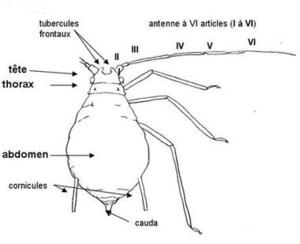 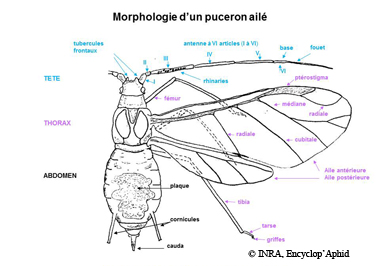 Figure 01 : Formes aptère et ailées d’un puceron (Source : INRA, 2018).Pour mieux identifier les différentes espèces de pucerons inféodées aux cultures, je vous indique quelques espèces, les plus importantes, à retenir et bien connaitre leur morphologie, leur biologie et leur écologie en visitant le lien suivant : https://www6.inrae.fr/encyclopedie-pucerons/Especes/PuceronsTravail à faireImportant : les espèces de pucerons à identifier dans ce TP sont, en principe, toutes observées dans le laboratoire sous loupe binoculaire. Et l’identification se réalise sur place en utilisant les clés d’identification. Allez au site https://www6.inrae.fr/encyclopedie-pucerons/Cherchez les espèces suivantes : Aphis gossypii, Aphis fabae, Aulacorthum solani, Brachycaudus amygdalinus, Macrosiphum euphorbiae, Macrosiphum rosae, Myzus persicae.Consultez pour chaque espèce :Caractères morphologiques (voir fiche d’identification)Plantes hôtesIncidences agronomiquesEnnemis naturels.Références utilisées : https://www6.inrae.fr/encyclopedie-pucerons/